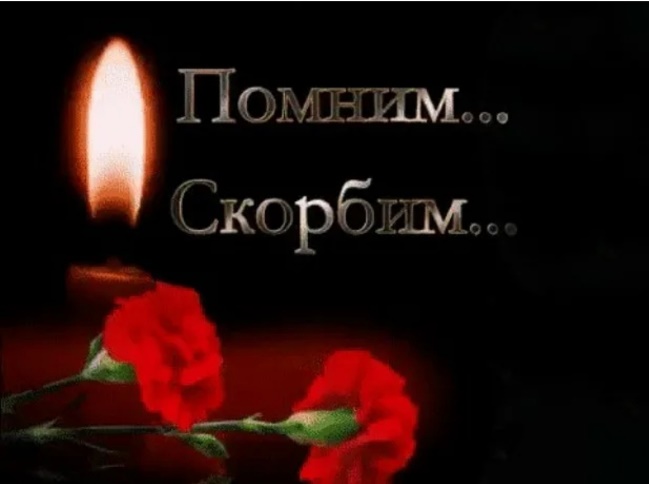 Глубокоуважаемые коллеги, друзья.От себя лично и от коллективов Троицкого обособленного подразделения Физического института им. П.Н. Лебедева РАН, возглавляемых мной подразделений МПГУ и ИСАН хочу выразить глубокие соболезнования родным, близким и коллегам Роберта Арнольдовича Суриса – доктора физ.-мат. наук, академика РАН, заведующего лабораторией ФТИ им. А.Ф. Иоффе РАН.Для всех нас Роберт Арнольдович был не только представителем выдающейся плеяды советских/российских ученых физиков, но и потрясающим Человеком.На международном уровне признаны принципиальные пионерские работы академика Суриса в области теории твердого тела и полупроводников, полупроводниковых наноструктур, нано- и оптоэлектроники, теории твердотельных приборов и микроэлектронных технологий, статистической механики и фазовых переходов, лазерной физики и многих других направлениях. Эти работы стали фундаментальной основой многих современных прорывных технологий в полупроводниковой микроэлектронике и фотонике.Научное сообщество никогда не забудет определяющий вклад Роберта Арнольдовича в подготовку научно-педагогических кадров высшей квалификации. Организованные Р.А.Сурисом научные мероприятия навсегда войдут в историю как события, определившие революционные технологические изменения по самым актуальным направлениям науки и техники. Научные сессии Отделения физических наук РАН, которые приобрели большую популярность в научной среде и журналы под руководством Роберта Арнольдовича, без сомнения, будут своего рода энциклопедией современной физики конденсированного состояния.Педагогический талант академика Р.А. Суриса не только позволил ему создать всемирно признанную выдающуюся научную школу, но и привлечь в науку талантливую молодежь, школьников: участие Роберта Арнольдовича в научно-образовательных и популяризационных мероприятиях в самые последние годы (и, даже, последние дни – во Всероссийской викторине юных физиков ОФН РАН) было знаковым для их успешной реализации.Достижения Роберта Арнольдовича отмечены отечественными и международными наградами самого высокого ранга, но самой главной наградой будет дань уважения и признательности коллег, учеников, последователей талантливому Ученому, Учителю и Товарищу.Глубоко скорбим в связи с безвременной кончиной Роберта Арнольдовича, светлая память о нем навсегда сохранится в наших сердцах.Руководитель Троицкого обособленного подразделения ФИАН им. П.Н.ЛебедеваЗаведующий кафедрой теоретической физики им.Э.В. Шпольского МПГУ; Завотделом ИСАНЧлен-корреспондент РАН Наумов Андрей Витальевич